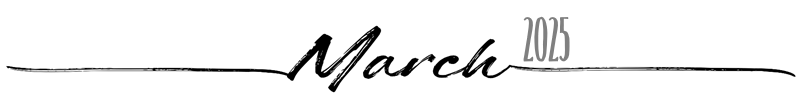 101Planners.comSundayMondayTuesdayWednesdayThursdayFridaySaturday2324252627281234567891011121314151617181920212223242526272829303112345